Publicado en Madrid el 17/01/2019 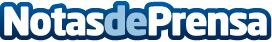 La búsqueda por voz es menos popular hoy de lo que era en 2017, según un estudio de HigherVisibilityLa investigación, titulada ‘¿Cómo de popular es la búsqueda por voz?’, se publicó originalmente en 2017 y se llevó a cabo nuevamente en 2018, ofreciendo una visión intrigante de los cambios en los hábitos de búsqueda por voz de los consumidores y su percepción sobre esta alternativa para encontrar lo que necesitan en la redDatos de contacto:TusIdeashttps://www.tusideas.es915 227 148Nota de prensa publicada en: https://www.notasdeprensa.es/la-busqueda-por-voz-es-menos-popular-hoy-de-lo Categorias: Nacional Marketing E-Commerce http://www.notasdeprensa.es